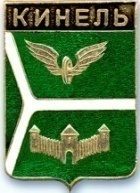 ДУМА ГОРОДСКОГО ОКРУГА КИНЕЛЬ САМАРСКОЙ ОБЛАСТИРЕШЕНИЕВ соответствии с Федеральным законом от 07.02.2011 г. № 6-ФЗ «Об общих принципах организации и деятельности контрольно-счетных органов субъектов Российской Федерации и муниципальных образований», руководствуясь Федеральным законом от 06.10.2021г. № 131-ФЗ «Об общих принципах организации местного самоуправления в Российской Федерации», Уставом городского округа Кинель Самарской области, Дума городского округа Кинель Самарской областиРЕШИЛА:1. Утвердить Положение «О денежном вознаграждении и ежегодном оплачиваемом отпуске Председателя Контрольно-счетной палаты городского округа Кинель Самарской области» согласно Приложению к настоящему решению.      2.  Официально опубликовать настоящее решение не позднее 30 ноября 2021 года.      3.  Настоящее решение вступает в силу с 1 декабря 2021 года.Председатель Думы городского округаКинель Самарской области                                  А.А.СанинИ.о.Главы городского округаКинель Самарской области 				         А.А.ПрокудинПриложениек решению Думы городского округаКинель Самарской областиот  25.11.2021 г. № 121Положениео денежном вознаграждении и ежегодном оплачиваемом отпуске Председателя Контрольно-счетной палаты городского округа Кинель Самарской областиОбщие положенияПоложение о денежном вознаграждении и ежегодном оплачиваемом отпуске Председателя Контрольно-счетной палаты городского округа Кинель Самарской области(далее – Положение) разработано в соответствии  Конституцией Российской Федерации, Бюджетным кодексом Российской Федерации, Трудовым кодексом Российской Федерации, Федеральным законом от 07.02.2011 г. № 6-ФЗ «Об общих принципах организации и деятельности контрольно-счетных органов субъектов Российской Федерации и муниципальных образований», иными федеральными законами и законами Самарской области, Уставом городского округа Кинель Самарской области.Денежное вознаграждение Председателя Контрольно-счетной палаты городского округа Кинель Самарской области(далее по тексту – председатель Контрольно-счетной палаты) выплачивается за счет средств бюджета городского округа Кинель Самарской области.Денежное вознаграждение председателя Контрольно-счетной палаты является основным средством его материального обеспечения и стимулирования его деятельности по замещаемой муниципальной должности.Денежное вознаграждение председателя Контрольно-счетной палаты городского округа Кинель Самарской области состоит из:должностного оклада;ежемесячных выплат;иных дополнительных выплат, устанавливаемых действующим законодательством, решениями Думы городского округа Кинель Самарской области и настоящим Положением.1.5. Оплата денежного вознаграждения, ежегодного оплачиваемого отпуска и иных выплат, установленных решениями Думы городского округа Кинель Самарской области, в пределах средств, предусмотренных бюджетом городского округа Кинель Самарской области, а также за счет средств бюджета городского округа Кинель Самарской области, формируемых за счет поступающих в соответствии с действующим законодательством в бюджет городского округа Кинель Самарской области иных межбюджетных трансфертов из бюджета Самарской области, осуществляется в пределах установленного фонда денежного вознаграждения председателя Контрольно-счетной палаты.Должностной оклад2.1. Должностной оклад председателю Контрольно-счетной палаты устанавливается в размере двадцати четырех тысяч пятисот рублей. 2.2. Размер должностного оклада председателя Контрольно-счетной палаты увеличивается (индексируется) в пределах средств, предусмотренных бюджетом городского округа Кинель Самарской области на соответствующий финансовый год с учетом уровня инфляции (роста потребительских цен на товары и услуги).Решение об увеличении (индексации) должностного оклада председателя Контрольно-счетной палаты принимается в форме распоряжения председателя Контрольно-счетной палаты одновременно с принятием решения об увеличении (индексации) должностного оклада сотрудникам Контрольно-счетной палаты городского округа Кинель Самарской области.При увеличении (индексации) должностного оклада его размер подлежит округлению до целого рубля в сторону увеличения.Ежемесячные выплатыК ежемесячным выплатам председателя Контрольно-счетной палаты относится ежемесячная надбавка к должностному окладу. 3.2. Ежемесячная надбавка к должностному окладу председателя Контрольно-счетной палаты выплачивается в размере двух должностных окладов. Иные дополнительные выплатыК иным дополнительным выплатам председателя Контрольно-счетной палаты относятся:единовременная выплата при предоставлении ежегодного оплачиваемого отпуска;единовременная премия по итогам работы за квартал, 9 месяцев, год;материальная помощь;иные выплаты, установленные настоящим Положением, решениями Думы городского округа Кинель Самарской области, в пределах средств, предусмотренных бюджетом городского округа Кинель Самарской области, а также за счет средств бюджета городского округа Кинель Самарской области, формируемых за счет поступающих в соответствии с действующим законодательством в бюджет городского округа Кинель Самарской области иных межбюджетных трансфертов из бюджета Самарской области.4.2. Единовременная выплата при предоставлении ежегодного оплачиваемого отпуска председателю Контрольно-счетной палаты выплачивается в размере двух должностных окладов один раз в год.Решение о выплате единовременной выплаты при предоставлении ежегодного оплачиваемого отпуска председателю Контрольно-счетной палаты принимается в форме распоряжения председателя Контрольно-счетной палаты.4.3. Единовременная премия по итогам работы за квартал, 9 месяцев, год выплачивается председателю Контрольно-счетной палаты в случае принятия решения о выплате премии по итогам работы за квартал, 9 месяцев, год сотрудникам Контрольно-счетной палаты городского округа Кинель Самарской области.Решение о выплате единовременной премии по итогам работы за квартал, 9 месяцев, год принимается в форме распоряжения председателя Контрольно-счетной палаты.4.4.Материальная помощь председателю Контрольно-счетной палаты выплачивается:в связи с юбилейными датами по возрасту (50, 55, 60, 65 лет) в размере одного среднего месячного денежного вознаграждения; в связи с рождением ребенка в размере одного среднего месячного денежного вознаграждения; в связи с досрочным прекращением полномочий, связанным с выходом впервые на пенсию в размере трех средних месячных денежных вознаграждений;в связи со смертью (членам семьи или близким родственникам) в размере одного должностного оклада; в связи с длительным (более одного месяца) заболевании, необходимости дорогостоящего лечения (перечень дорогостоящих видов лечения утвержден постановлением Правительства РФ от 08.04.2020 N 458"Об утверждении перечней медицинских услуг и дорогостоящих видов лечения в медицинских организациях, у индивидуальных предпринимателей, осуществляющих медицинскую деятельность, суммы оплаты которых за счет собственных средств налогоплательщика учитываются при определении суммы социального налогового вычета"), подтвержденного соответствующими документами, в размере до двух должностных окладов;в связи со смертью и при длительном (более одного месяца)заболевании близкого родственника(родители, дети, супруги), необходимости их дорогостоящего лечения, указанного в абзаце шестом настоящего пункта, и подтвержденного соответствующими документами - в размере одного должностного оклада.Решение о выплате материальной помощи председателю Контрольно-счетной палаты принимается по согласованию с Председателем Думы городского округа Кинель Самарской области на основании письменного заявления председателя Контрольно-счетной палаты с приложением документов, подтверждающих наступление обстоятельств, указанных в настоящем пункте, в форме распоряжения председателя Контрольно-счетной палаты городского округа.Порядок расчета среднего месячного денежного вознаграждения для выплаты материальной помощи указан в Приложении к настоящему Положению.Материальная помощь выплачивается по каждому из оснований, указанных в настоящем пункте, один раз в год.4.5.  Председателю Контрольно-счетной палаты городского округа Кинель Самарской области возмещаются расходы, связанные с выездом в служебную командировку, а именно:фактические расходы по проезду; фактические расходы по найму жилого помещения;дополнительные расходы, связанные с проживанием вне места постоянного жительства (суточные) из расчета: 700 рублей в сутки в городах Москва и Санкт-Петербург,500 рублей в сутки в других городах; 2500 рублей в сутки на территории иностранных государств.ОтпускПродолжительность ежегодного оплачиваемого отпуска председателя Контрольно-счетной палаты составляет сорок календарных дней.Ежегодный оплачиваемый отпуск по желанию председателя Контрольно-счетной палаты может предоставляться по частям. При этом продолжительность одной части предоставляемого отпуска не может быть менее 14 календарных дней.При расчете оплаты отпуска и компенсации за неиспользованный отпуск исходить из среднего дневного денежного вознаграждения, порядок расчета которого установлен в Приложении к настоящему Положению.Решение о выплате компенсации за неиспользованный отпуск принимается в форме распоряжения председателя Контрольно-счетной палаты.Пособие по временной нетрудоспособности6.1. Пособие по временной нетрудоспособности выплачивается председателю Контрольно-счетной палаты в соответствии с Федеральным законом от 29.12.2006 № 255-ФЗ «Об обязательном социальном страховании на случай временной нетрудоспособности и в связи с материнством».6.2. Пособие по временной нетрудоспособности выплачивается председателю Контрольно-счетной палаты из расчета среднего дневного денежного вознаграждения за первые три дня временной нетрудоспособности за счет средств бюджета городского округа Кинель Самарской области.6.3. Председателю Контрольно-счетной палаты при выплате пособия по временной нетрудоспособности производится доплата до его фактического среднего месячного денежного вознаграждения, рассчитанного за два календарных года, предшествующих году наступления временной нетрудоспособности, в сумме, превышающей предельную величину базы для начисления страховых взносов в Фонд социального страхования на соответствующий календарный год, установленную федеральным законодательством.Фонд денежного вознагражденияФонд денежного вознаграждения председателя Контрольно-счетной палаты на следующий год формируется (в расчете на год) из:должностного оклада – в размере двенадцати должностных окладов;ежемесячной надбавки к должностному окладу – в размере двадцати четырех должностных окладов;единовременной премии – в размере трех должностных окладов;единовременной выплаты при  предоставлении ежегодного оплачиваемого отпуска и материальной помощи – в размере трех должностных окладов.7.2. Председатель Контрольно-счетной палаты вправе перераспределять средства фонда денежного вознаграждения между выплатами, предусмотренными настоящим Положением.Заключительные положенияДенежное вознаграждение выплачивается ежемесячно не реже чем каждые полмесяца. Датами выплат являются:16 число текущего месяца за первую половину, 1 число месяца следующего за расчетным – окончательный расчет. Если дата выплаты выпадает на выходной или нерабочий праздничный день, денежное вознаграждение выплачивается накануне этого дня. Оплата отпуска производится не позднее чем за три дня до его начала.При прекращении полномочий выплата всех сумм, причитающихся председателю Контрольно-счетной палаты, производится в день прекращения полномочий. 8.4.  К отношениям, связанным с замещением должности председателя Контрольно-счетной палаты, не урегулированным настоящим Положением, применяется трудовое законодательство, если это не противоречит существу указанных отношений.Приложение к Положению о денежном вознаграждении и ежегодном оплачиваемом отпуске председателя Контрольно-счетной палаты Кинель Самарской областиПорядок исчисления среднего месячного денежного вознаграждения и среднего дневного денежного вознагражденияСреднее дневное денежное вознаграждение при расчете оплаты отпуска и компенсации за неиспользованный отпуск рассчитывается путем деления суммы начисленного денежного вознаграждения (за исключением материальной помощи) за 12 календарных месяцев на 12 и на 29,3 (среднемесячное число календарных дней) или путем деления суммы начисленного денежного вознаграждения (за исключением материальной помощи) за последние 3 календарных месяца на 3 и на 29,3 (среднемесячное число календарных дней), т.е. из расчета что больше.Среднее месячное денежное вознаграждение для выплаты материальной помощи исчисляется путем деления фактически начисленного денежного вознаграждения (за исключением материальной помощи) за предшествующие выплате 12 календарных месяцев, на количество полных месяцев фактического исполнения полномочий по муниципальной должности за предшествующие выплате 12 календарных месяцев, или деления фактически начисленного денежного вознаграждения (за исключением материальной помощи) за предшествующие выплате 3 календарных месяца на 3, т.е. из расчета что больше.446430, г. Кинель, ул. Мира, д. 42а446430, г. Кинель, ул. Мира, д. 42а446430, г. Кинель, ул. Мира, д. 42а446430, г. Кинель, ул. Мира, д. 42а446430, г. Кинель, ул. Мира, д. 42а446430, г. Кинель, ул. Мира, д. 42а446430, г. Кинель, ул. Мира, д. 42аТел. 2-19-60, 2-18-80Тел. 2-19-60, 2-18-80Тел. 2-19-60, 2-18-80«25»ноября2021г.г.№121Об утверждении Положения о денежном вознаграждении и ежегодном оплачиваемом отпуске Председателя Контрольно-счетной палаты городского округа Кинель Самарской области 